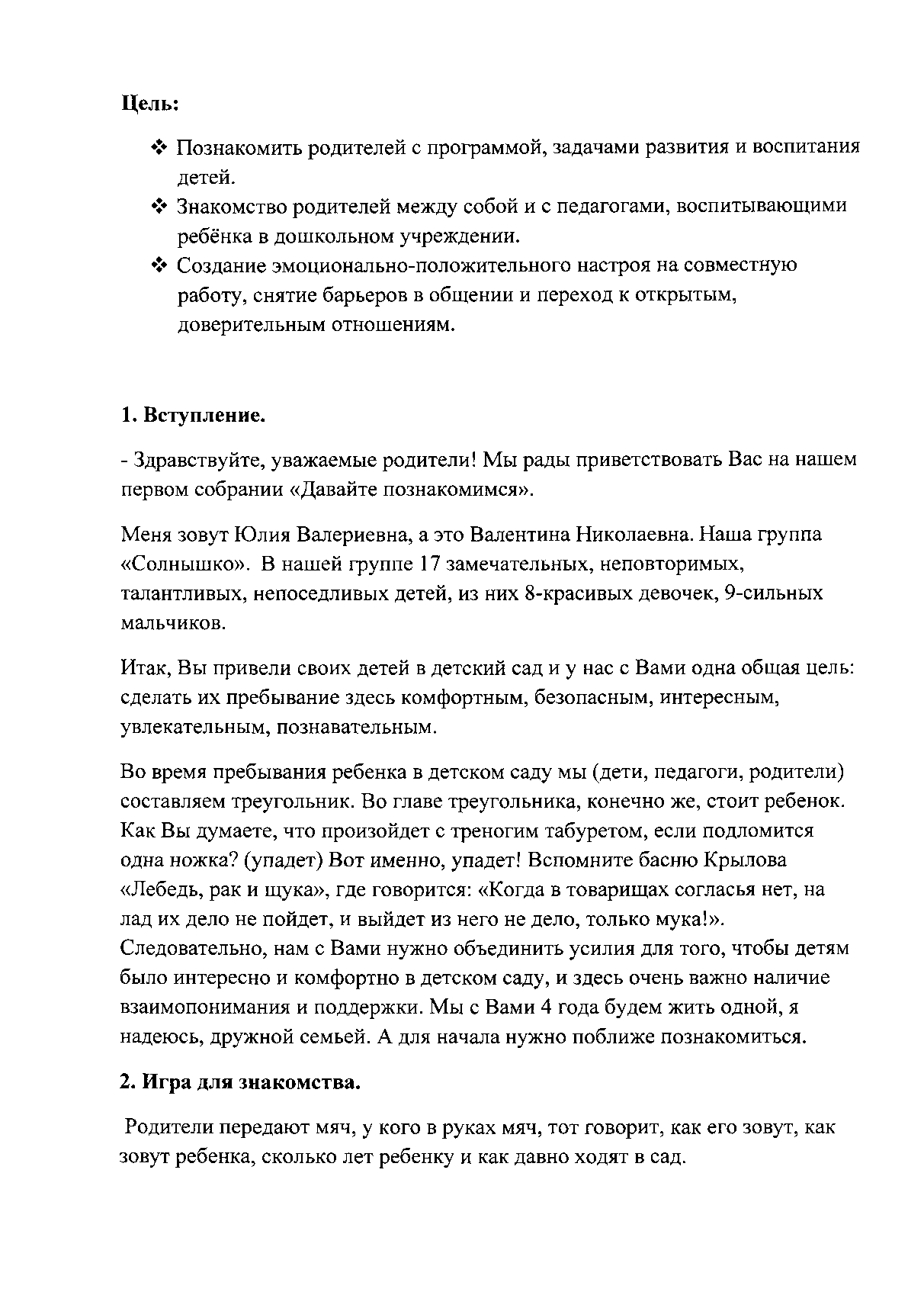 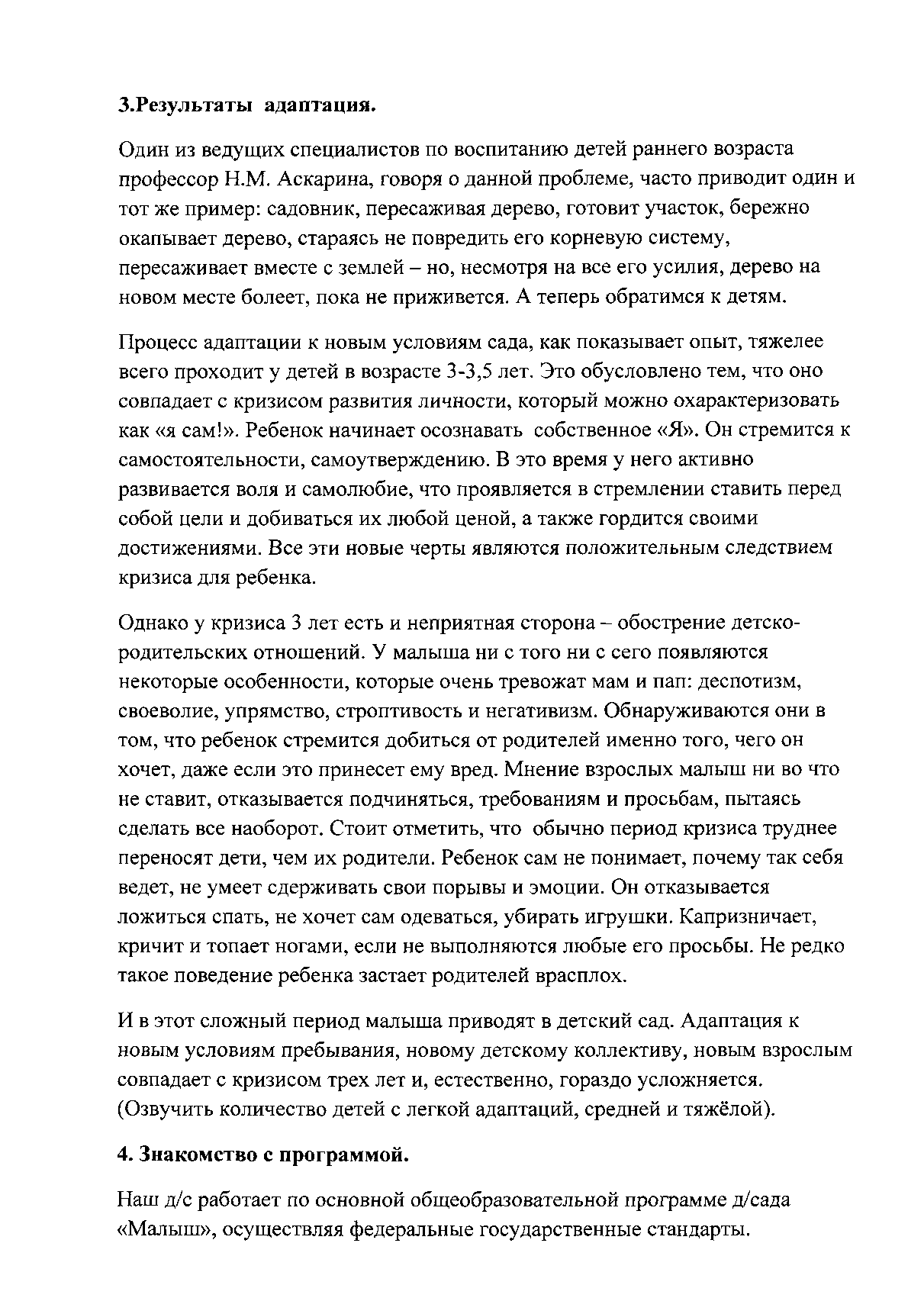 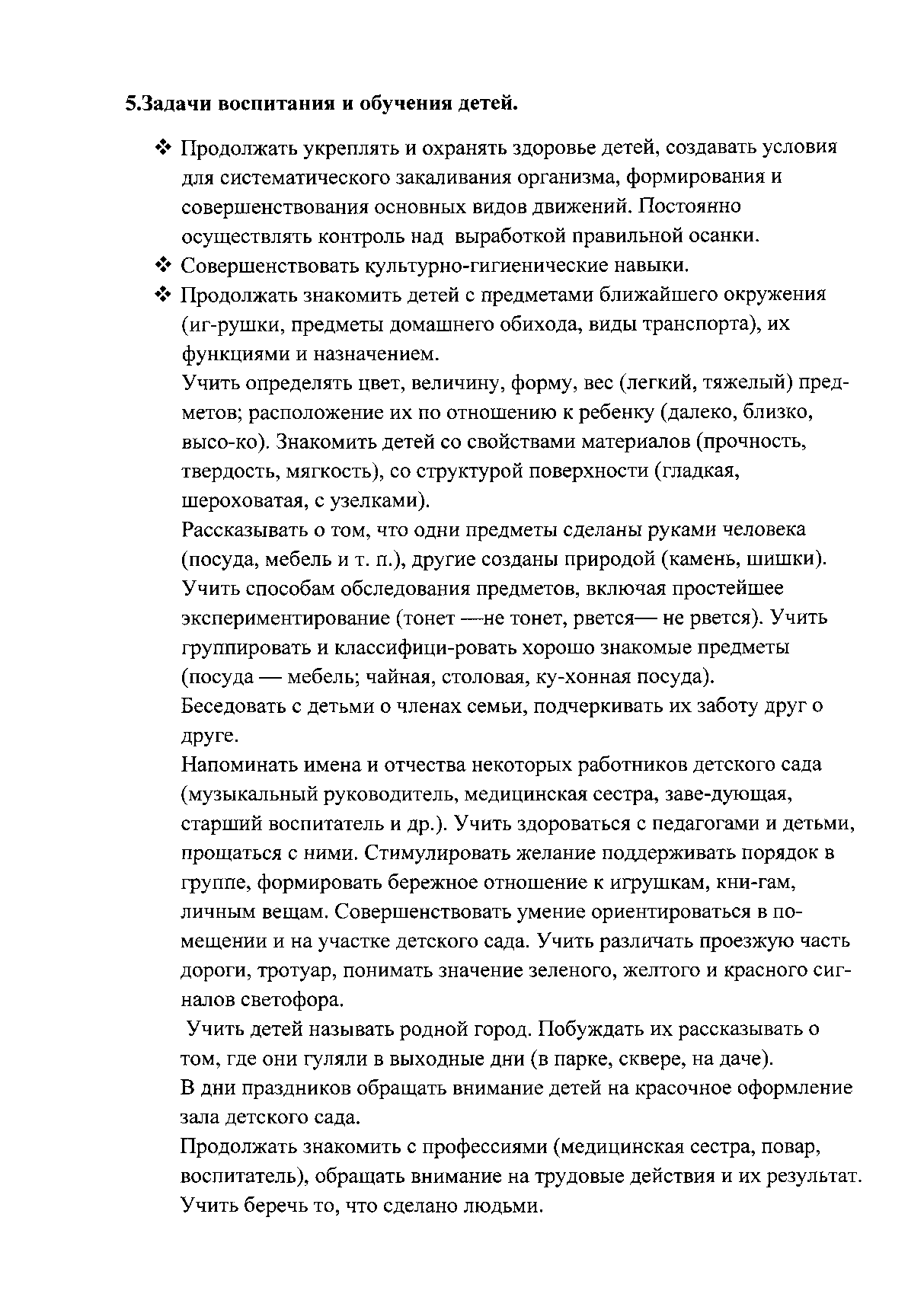 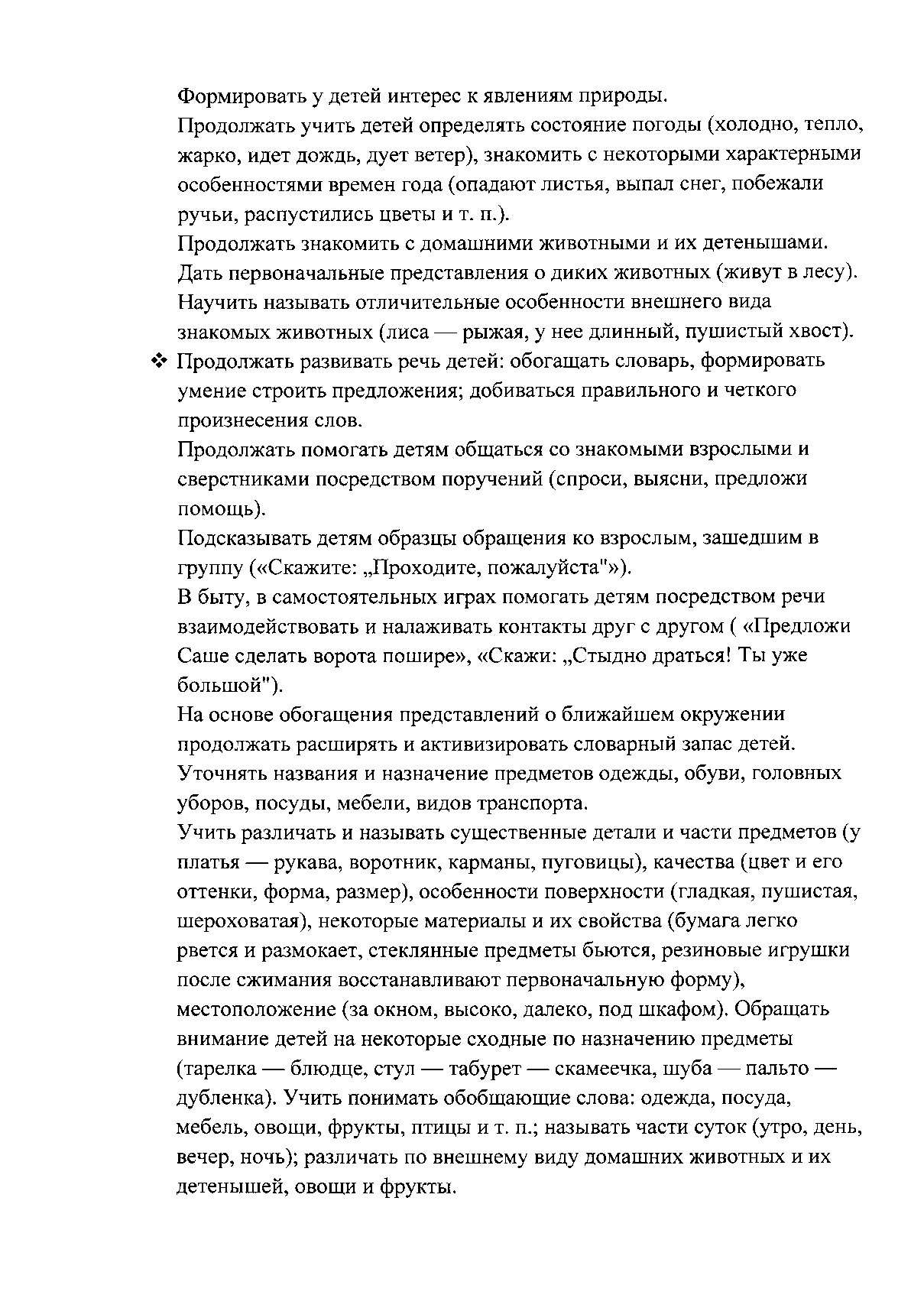 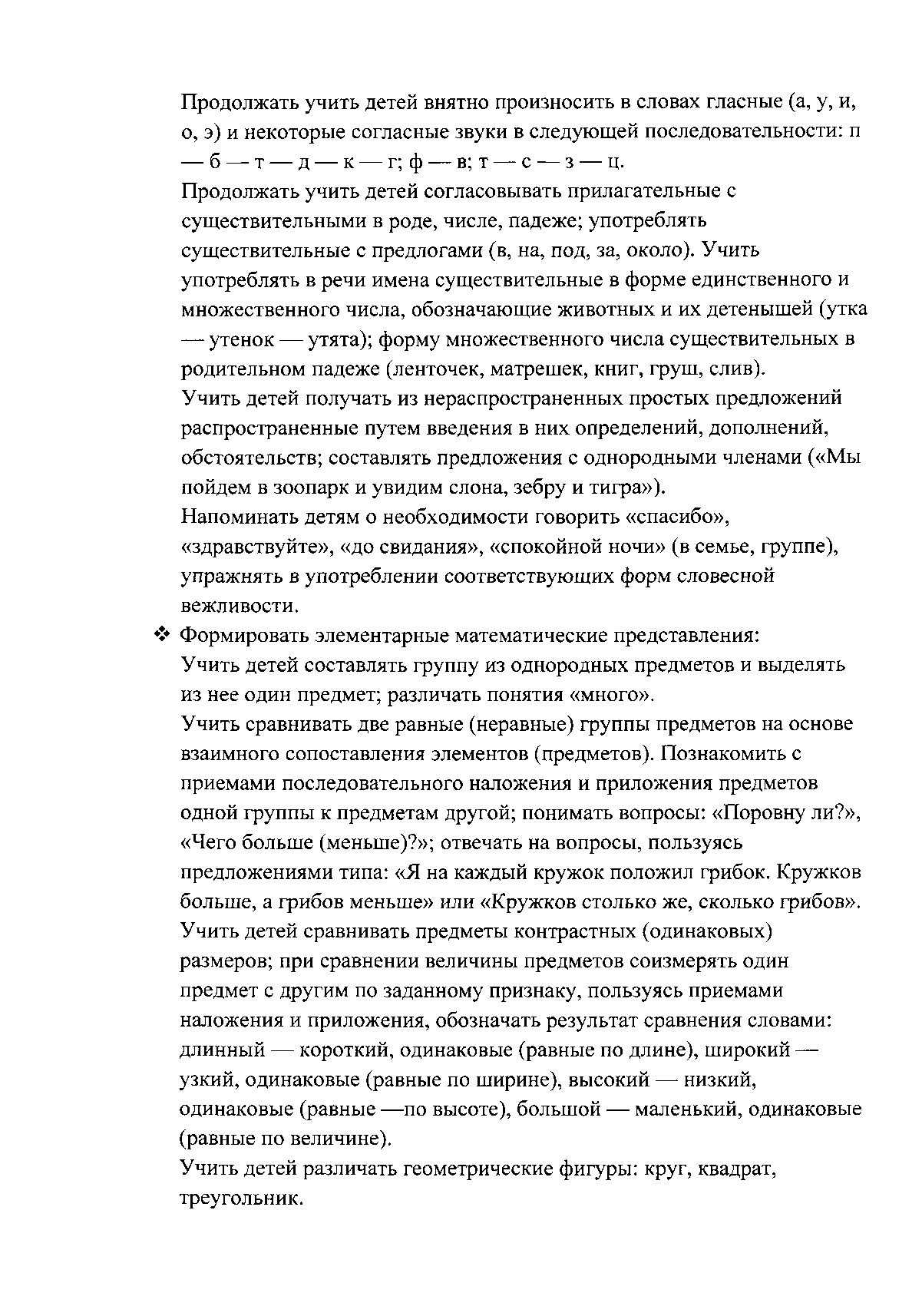 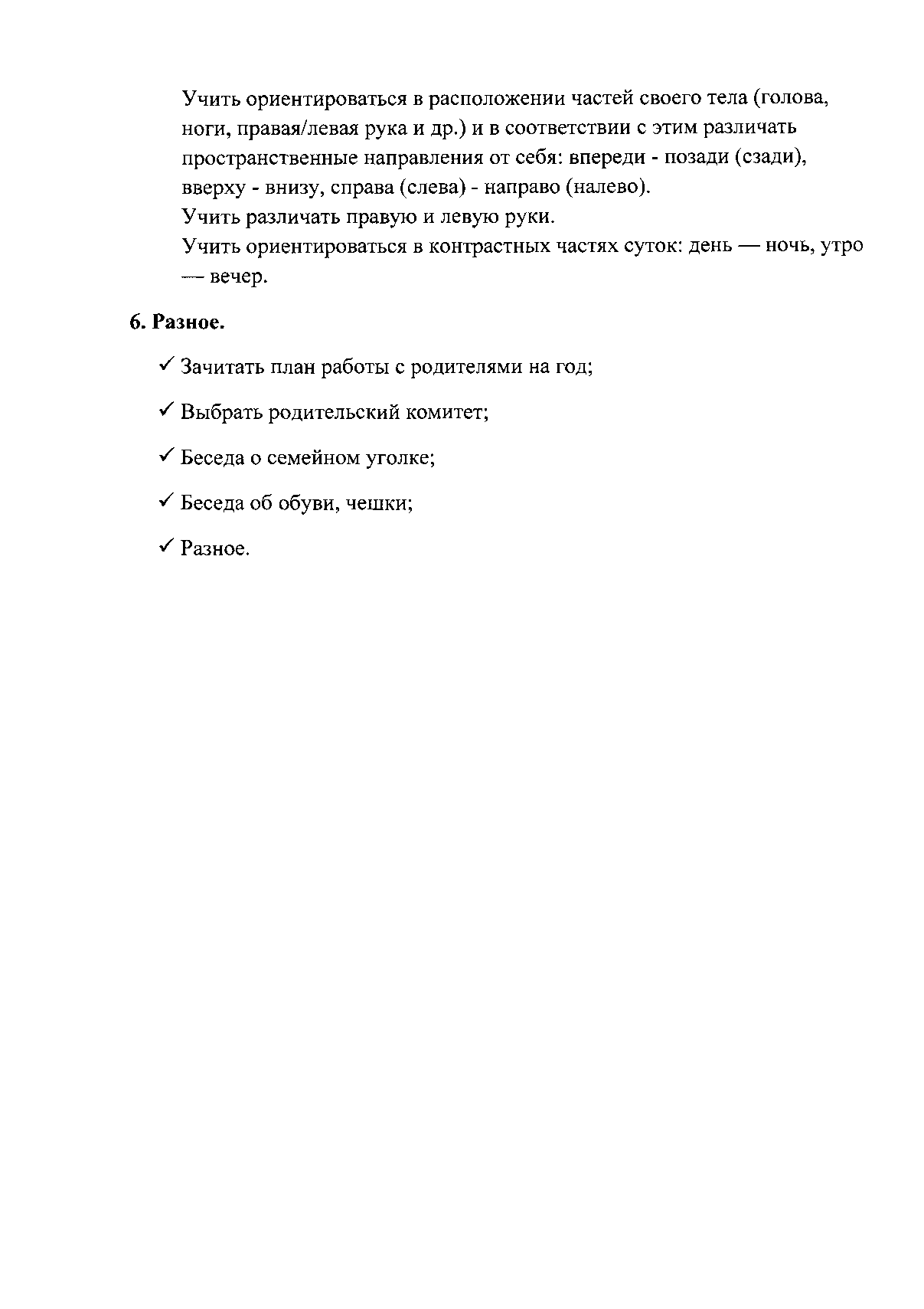 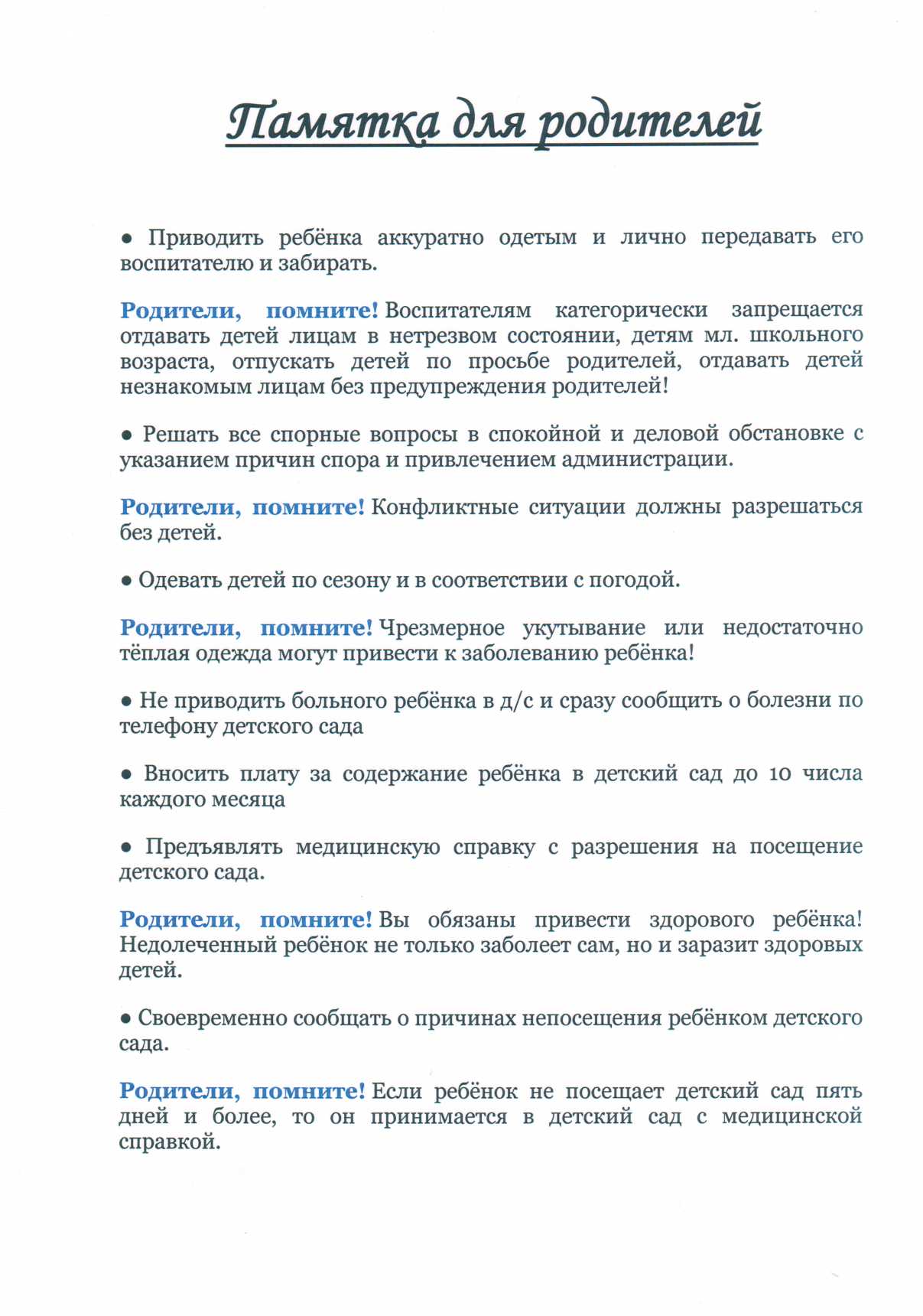 АНКЕТА ДЛЯ РОДИТЕЛЕЙ "АДАПТИРОВАЛСЯ ЛИ ВАШ РЕБЕНОК К ДЕТСКОМУ САДУ?"Уважаемые родители!     Просим вас ответить на ряд вопросов, позволяющих нам узнать лучше Вашего ребенка.1. Сколько времени Ваш ребенок посещает детский сад? Данную группу? ________________________________________________________________.2. Комфортно ли чувствует себя ребенок в этой группе? ___________.3. С каким настроением он идет в детский сад? ________________________________________________________________.4. Нравятся ли ему воспитатели в группе? Кого он больше любит? _________________________________________________________________________________________________________________________________.5. Что изменилось в Вашем ребенке за время посещения детского сада? _________________________________________________________________________________________________________________________________.6. В какие игрушки любит играть Ваш ребенок? _________________________________________________________________________________________________________________________________.7. Придерживаетесь ли Вы дома режима дня, организованного в детском саду? _________________________________________________________________________________________________________________________________.8. Какие индивидуальные особенности Вашего малыша необходимо учитывать воспитателям? _________________________________________________________________________________________________________________________________.9. Любимые занятия Вашего малыша? _________________________________________________________________________________________________________________________________.10. По-вашему мнению, прошел ли Ваш ребенок период адаптации? Если нет, то в чем это проявляется? __________________________________________________________________________________________________________________________________________________________________________________________________.Благодарим за сотрудничество!